                                Приложение к основной образовательной программемуниципальное бюджетное общеобразовательное учреждениегорода Новосибирска «Лицей № 185»РАБОЧАЯ ПРОГРАММА ПО ПРЕДМЕТУЛитературное чтениеУчитель:Грачева И.А., Игишева О.Ю., Решетова В.Д., Шестакова Н.Г., Извекова Е.А., Малаева Л.В., Пешкова Л.В. Учебный год: 2022-2023Классы: 2-3«26» августа 2022 г.                                                  Октябрьский районЛитературное чтениеРабочая программа1-4 классыУровень начального общего образованияПояснительная записка        Рабочая программа учебного предмета «Литературное чтение» разработана в соответствии с Федеральным государственным образовательным стандартом начального общего образования, Концепцией духовно-нравственного развития и воспитания личности гражданина России, планируемыми результатами основной образовательной программы начального общего образования МБОУ Лицей № 185.   Цели обучения в первом звене школьного образования сформулированы в Федеральном государственном образовательном стандарте начального общего образования (2009). С учетом специфики содержания литературного чтения общие цели могут быть представлены как личностные, предметные и метапредметные результаты обучения.Личностные результаты: — формирование основ российской гражданской идентичности, чувства гордости за свою Родину, российский народ и историю России; формирование ценностей многонационального российского общества; — формирование эстетических потребностей, ценностей и чувств средствами художественной литературы и фольклора; — развитие этических чувств, доброжелательности и эмоционально-нравственной отзывчивости, понимания и сопереживания чувствам других людей.Метапредметные результаты: — освоение способов решения проблем творческого и поискового характера; — активное использование речевых средств для решения коммуникативных и познавательных задач; — овладение навыками смыслового чтения текстов различных стилей и жанров в соответствии с целями и задачами; осознанно строить речевое высказывание в соответствии с задачами коммуникации и составлять тексты в устной и письменной формах; — овладение логическими действиями сравнения, анализа, синтеза, обобщения, классификации по родовидовым признакам, построение рассуждений; — готовность слушать собеседника и вести диалог; излагать свое мнение и аргументировать свою точку зрения и оценку событий; — умение строить совместную деятельность.Предметные результаты: — понимание литературы как явления национальной и мировой литературы, как средства сохранения и передачи нравственных традиций общества; — осознание значимости чтения для личного развития; использование разных видов чтения для самообразования; способность осознанно воспринимать и оценивать специфику различных текстов; умение работать с информацией, представленной в них; — пользование справочной литературой.   В соответствии с концептуальными подходами к созданию курса «Литературное чтение» в начальной школе, выделены следующие приоритетные задачи обучения: развитие восприятия фольклорных и художественных произведений, осознание чувств, которые они вызывают,  умение и желание высказывать свое отношение к прочитанному (прослушанному) произведению; оценка того влияния, которое оказало произведение на слушателя. развитие навыка осознанного, правильного, выразительного чтения, воспитание интереса к самостоятельному учебному и досуговому чтению, формирование познавательного и эстетического мотивов чтения. воспитание чувства сопереживания героям, образам, событиям, описаниям, созданным автором произведения. формирование умения выделять идею произведения, определять его жанр, раскрывать замысел автора. формирование умения анализировать основные средства выразительности, использованные в произведении; на практическом уровне различать художественный и нехудожественный тексты; тексты поэтический и прозаический. развитие связной речи учащегося, обогащение словарного запаса, формирование умения пересказывать текст, отвечать на вопросы, исправлять искаженный текст, сочинять рассказы по иллюстрациям; формирование умений художественного чтения и выразительного исполнения произведения. развитие воображения школьников, умения работать в условиях воображаемой ситуации: ставить себя на место автора, героя, представлять протекающие в произведении события и др.    Решение этих задач должно обеспечить постепенный переход младшего школьника от этапа наивного, чувственного отношения к литературному произведению к этапу понимания литературы как социального явления. Конечно, это достигается на основе практической работы учащихся с произведением без формального запоминания литературоведческих понятий и терминов и их самостоятельной характеристики.   Логика развития содержания литературного чтения от класса к классу может быть представлена дидактическими приоритетными задачами, которые решаются в каждом классе:1 класс — развитие восприятия литературного текста и интереса к слушанию; формирование навыков беглого, осознанного правильного чтения; ознакомление с произведениями народного фольклора разных жанров и авторскими произведениями; воспитание интереса к художественной литературе, осознание того, что художественное произведение есть результат особого восприятия автором окружающего мира;2 класс — совершенствование навыка чтения; осознание детьми социальной сущности художественной литературы как способа выражения человеком своего отношения к окружающему миру; практическая работа с художественными текстами разного вида, сравнительный анализ содержания, средств выразительности произведений разных тем, разных авторов, разных жанров;3 класс — практическая работа литературоведческой направленности с различными художественными текстами;4 класс — формирование общих представлений об истории развития детской литературы и о произведениях классиков российской и мировой литературы, вошедших в «золотой фонд» детской литературы.   Место учебного предмета «Литературное чтение» в учебном планеУМК:    Букварь: 1 класс: учебник в 2-х частях для учащихся общеобразовательных учреждений / Л. Е. Журова, А. О. Евдокимова. – М. : Вентана-Граф, 2020.;   Литературное чтение : 1-4 класс. В 2 ч.: учебник / Н. Ф. Виноградова, И.С. Хомякова, И. В. Сафронова и др.; под ред. Н. Ф. Виноградовой. – 8-е изд., стереотип. –  М. : Вентана-Граф, 2020;   Литературное чтение : 1-4 класс : рабочая тетрадь для учащихся общеобразовательных учреждений / Н. Ф. Виноградова. – М. : Вентана-Граф. I. Планируемые результаты освоения учебного предмета     Планируемые результаты обучения созданы с учетом следующих требований: — учет целей обучения в начальной школе, требований к достижениям обучающегося, зафиксированных в ФГОС НОО; — ориентировка на специфику литературного чтения как учебного предмета — сочетание его познавательной, нравственной и эстетической сущности; — интеграция личностных, предметных и метапредметных результатов обучения; — учет динамики становления предметных учебных действий и универсальных учебных действий; — целесообразность представления планируемых результатов обучения на двух уровнях — базовом и повышенном.     Планируемые результаты обучения характеризуются по классам (с 1 по 4 класс) и включают предметные (на двух уровнях — базовом и повышенном) и метапредметные достижения. К концу обучения в первом классе обучающийся приобретет следующие предметные достижения.На базовом уровне: — читать вслух плавно целыми словами небольшие доступные по содержанию и объему тексты (скорость соответствует индивидуальному темпу), с учетом пунктуационных знаков;— понимать прочитанное (прослушанное), отвечать на вопросы, касающиеся содержания прочитанного (прослушанного) текста;— определять настроение, которое вызывает произведение (грустно, радостно, весело…); — соотносить текст (иллюстрацию) с названием произведения;— продолжать (заканчивать) прослушанный (прочитанный) незаконченный текст произведения, соблюдая последовательность событий;— различать на слух прозаические и стихотворные произведения;— характеризовать кратко героя, используя текст, рисунки (иллюстрации);— воспроизводить (пересказывать) небольшие тексты, эпизоды из них.На повышенном уровне: — читать вслух плавно целыми словами с использованием выразительных средств (интонаций, темпа);— понимать, что заглавие текста отражает его особенности — тему, главную мысль;— сравнивать произведения по настроению, которое они вызывают, элементарно оценивать их с этой точки зрения; — сравнивать и оценивать поступки героев;— пересказывать текст по иллюстрациям;— читать по ролям небольшие диалоги из сказок; — конструировать загадки (по рисункам, небольшим текстам);— восстанавливать текст по иллюстрациям, в которых нарушена последовательность.Метапредметные результаты (универсальные учебные действия) — начальный этап. Познавательные УУД:— осознавать цель речевого высказывания; — воспроизводить цель деятельности (по образцу);— осуществлять поиск информации на заданную тему в коротком простом тексте и иллюстрации по образцу, предложенному алгоритму;— анализировать предложенный образец выполнения задания (что сначала, что потом…), пошагово его воспроизводить.Коммуникативные УУД: — воспроизводить главную мысль текста после его обсуждения;— задавать вопросы по теме обсуждения;— отвечать на вопросы кратко и развернуто;— пересказывать небольшие тексты разного жанра по предложенному плану; — составлять небольшие описания (по образцу, иллюстрациям, опорным словам).Регулятивные УУД: — принимать учебную задачу, поставленную учителем;— проводить совместно с учителем (одноклассниками) контроль результата работы;— устанавливать (с помощью учителя и одноклассников) речевые ошибки при чтении и говорении.Планируемые результаты обучения. 2 класс.К концу обучения во втором классе обучающийся приобретет следующие предметные достижения.На базовом уровне:— читать осознанно небольшие тексты вслух и «про себя»;— проговаривать скороговорки, потешки с разным темпом и интонацией;— различать виды сказок: о животных и бытовые; — различать рассказ и сказку; — сравнивать фольклорные и художественные тексты (по теме, главной мысли);      пересказывать небольшие тексты по плану (его части) полно; выборочно (эпизоды);— озаглавливать разные части текста; — рассказывать по иллюстрациям: восстанавливать сюжет, заканчивать (начинать) рассказ с учетом изображенных событий; — характеризовать героя (с использованием текста произведения); — соотносить произведения с его автором.На повышенном уровне: — читать тексты с учетом поставленных учебных задач (вслух, «про себя», с продолжением, выборочно);— характеризовать особенности сказок: о животных и бытовые;— определять тему и главную мысль произведения;     осуществлять самоконтроль восприятия текста, прочитанного «про себя»; «удерживать» в памяти последовательность событий фольклорного и художественного текста, прочитанного «про себя» и при чтении с продолжением; — определять лексическое значение слова (работать со словарной статьей);— читать по ролям, разыгрывать небольшие представления на основе литературных произведений.Метапредметные результаты (универсальные учебные действия) — начальный этапПознавательные УУД: — сравнивать объекты, представленные в тексте, по образцу и предложенному плану; — осуществлять поиск информации по заданной теме в предложенном источнике (тексте, иллюстрации).Коммуникативные УУД: — соблюдать при чтении различных текстов орфоэпические и интонационные правила;— участвовать в диалоге: отвечать на вопросы, задавать вопросы, подавать реплики;— описывать по предложенному плану объекты, используя текст. Регулятивные УУД:— находить ошибки в своей (чужой) работе (по предложению учителя и с его помощью);— выполнять правила культуры участия в диалоге; — соблюдать правила совместной деятельности при решении учебных задач. Планируемые результаты обучения. 3 класс.К концу обучения в третьем классе обучающийся достигнет следующих предметных результатов.На базовом уровне: — выбирать средства для выразительного прочтения текста; — сравнивать произведения, относящиеся к одной теме, но к разным жанрам; — сравнивать произведения одного жанра, но разной тематики; — находить мораль басни; — определять тему и главную мысль текста; — делить текст на части, озаглавливать их; — находить в тексте заданный эпизод;— характеризовать героя, используя текст, сравнивать поступки разных героев;— восстанавливать нарушенную последовательность событий, дополнять предложенный (неполный) перечень событий в соответствии с текстом; — формулировать вопросы по основным событиям текста; — находить в тексте эпитеты, синонимы, сравнения, олицетворения; — восстанавливать деформированный план текста; — пересказывать произведения (полно, выборочно, кратко, отдельный эпизод) от лица любого героя и первого лица. На повышенном уровне:— определять и кратко характеризовать признаки данного жанра; — находить в произведении завязку, кульминацию, развязку;— выдвигать предположения о возможном развитии сюжета, действий в тексте; — находить из текста устаревшие слова, объяснять их значение, используя словарик;— объяснять значение пословиц, самостоятельно подбирать их к названию текста, его главной мысли;— читать по ролям, драматизировать несложные произведения фольклора и художественной литературы;— читать выразительно стихотворные произведения, создавая соответствующее настроение; — сочинять небольшие истории (по картине, по аналогии с художественным произведением);— выбирать книгу по каталогу.Метапредметные результаты (универсальные учебные действия)Познавательные УУД:— осуществлять поиск информации по заданной теме в разных источниках;— сравнивать разные учебные тексты, выделять среди них справочный, текст-инструкцию, текст, в котором представлена познавательная информация; — восстанавливать последовательность событий (действий) в деформированном тексте.Коммуникативные УУД: — проводить наблюдения над текстом по предложенному плану;— конструировать самостоятельно план текста;— характеризовать главную мысль текста, его назначение. Регулятивные УУД: — осуществлять самоконтроль восприятия текста, прочитанного «про себя», «удерживать» в памяти последовательность событий (действий, образов); — оценивать свои возможности, имеющиеся знания для выполнения учебной задачи.Планируемые результаты обучения. 4 класс.К концу обучения в четвертом классе обучающийся достигнет следующих предметных результатов.На базовом уровне:— соотносить изученные произведения с его автором;     характеризовать жанр произведения: обосновывать принадлежность произведения к данному жанру;— группировать (классифицировать) произведения по жанрам; — сравнивать произведения по теме, главной мысли (морали), жанру;— характеризовать героя произведения (с опорой  на текст);— анализировать язык произведения: находить выразительные средства (сравнение, метафора, олицетворение, гипербола);— восстанавливать нарушенную последовательность событий (сюжет);— составлять план пересказа художественного текста;— характеризовать книгу по ее элементам.На повышенном уровне:— оценивать значимость произведения (назначение, решение нравственных проблем, художественные достоинства и пр.); — устанавливать причинно-следственные связи в сюжете фольклорного и художественного текста; — выделять главную и второстепенную информацию в процессе анализа художественного текста; — представлять (предполагать) содержание текста по заголовку, теме, иллюстрациям, схемам, таблицам;— определять существенный признак классификации по родам, видам и жанрам фольклорных и художественных текстов;— подбирать для самостоятельного чтения вслух средства выразительности (интонации, логические ударения, темп речи, тембр голоса);— взаимодействовать с партнером по выразительному чтению диалогов, по ролям и др.; — предполагать действия, которые могут произойти в воображаемых ситуациях («Если бы…»); — сочинять небольшие тексты описательного и повествовательного характера (по мотивам фольклорного и художественного произведений);— составлять аннотацию художественного текста;— заполнять каталожную карточку. Метапредметные результаты (универсальные учебные действия)Познавательные УУД:— различать учебные тексты по их назначению — текст-инструкция, справочный текст, информационный текст; — выделять существенные и устойчивые (в соответствии с учебной задачей) свойства объектов (явлений, отношений);— кодировать текстовую информацию в таблице, схеме.Коммуникативные УУД: — владеть чтением «про себя» текстов различных стилей и жанров; — участвовать в диалоге: «удерживать» тему диалога; адекватно отвечать на вопросы; дополнять ответы участников; строить небольшие суждения — оппонировать участникам; — строить речевое высказывание в соответствии с ситуацией общения; — характеризовать разные виды текста — художественный, учебный, научно-познавательный; — конструировать вывод о главной мысли, теме текста.Регулятивные УУД: — планировать свою деятельность, составлять пошаговый алгоритм действий;— находить без побуждения со стороны ошибки в своей работе, устанавливать их причины;— корректировать свою работу в связи с установленными ошибками;— строить прогнозы (предположения) о возможных трудностях решения учебной задачи;— оценивать свои возможности, успешность деятельности и необходимость приобретения новых знаний;— оценивать правила взаимодействия, необходимость контролировать свое поведение и поведение других участников взаимодействия, способность к принятию чужой точки зрения.                                            II. Содержание учебного предмета   Содержание программы обучения включает следующие разделы:   Восприятие фольклорных и художественных произведений. Представлено содержание, обеспечивающее формирование акта слухового восприятия текста, читаемого учителем или хорошо читающими детьми. От класса к классу усложняются задачи, стоящие перед слушателем. Раскрыты универсальные учебные действия, отражающие готовность младшего школьника воспринимать художественный текст как синтез определенных речевых звуков, оттенков речи, пауз, настроения говорящего, его отношения к содержанию сообщаемого текста. В качестве результата выделен акт смыслового восприятия — понимания, осмысления того, что ученик слушает.Выделен подраздел «Универсальные учебные действия и операции, их составляющие».   Техника чтения, подготовка к выразительному чтению (1–2 классы), техника чтения, выразительное чтение (3–4 классы). Представлено содержание, обеспечивающее постепенный переход от плавного чтения целыми словами с соблюдением знаков препинания (1 класс) до беглого чтения вслух с передачей ритмического рисунка и интонации (4 класс). Особое внимание уделяется раскрытию содержания чтения «про себя», которое включает не только «технические» умения (постепенное снятие видимых движений речевых органов), но и регулятивные действия (удерживание цели чтения, самоконтроль внимательного восприятия текста, анализ выполнения учебной задачи). Выделен подраздел «Универсальные учебные действия и операции, их составляющие».    Раздел «Жанры фольклора и художественной литературы (общее представление). Литературоведческая компетенция» включает содержание, обеспечивающее формирование общих представлений младшего школьника о жанрах литературных произведений, их особенностях и разнообразии. В первом классе уделяется особое внимание изучению фольклорных произведений (малых фольклорных жанров, сказок). К этому материалу на более углубленном уровне  обучающиеся возвращаются и  в следующих классах: расширяется разнообразие жанров, более подробно дается характеристика разных фольклорных произведений. Например, в первом классе дети знакомятся с потешками, загадками, докучными сказками, во втором — с бытовыми и волшебными, а также с авторскими сказками. В третьем и четвертом классах последовательно изучаются такие фольклорные жанры, как былина, легенда, предание. Последовательно раскрывается содержание ознакомления детей с эпосом, лирикой, драмой. Учебный материал выстроен с учетом преемственности и уровня сформированности литературоведческих представлений младших школьников на предыдущем этапе обучения. Выделен подраздел «Универсальные учебные действия и операции, их составляющие». Содержание универсальных учебных действий соотносится с особенностями раздела и раскрывает действия, которые осуществляет обучающийся, работая с произведениями разных жанров.   Раздел «Работа с фольклорными и художественными текстами. Литературоведческая компетенция» определяет содержание работы с конкретным художественным текстом. От класса к классу усложняются учебные действия, которые связаны с анализом произведения. В процессе практической деятельности у обучающихся постепенно (на пропедевтическом уровне) формируются литературоведческие понятия и термины, которые становятся подготовительным этапом формирования литературоведческой компетенции как основы успешного изучения литературы в основной школе.               В разделе «Развитие речи» представлено содержание, обеспечивающее развитие коммуникативных умений обучающихся, их речевого творчества и способности работать в ситуации диалога и монолога. Выделен подраздел «Универсальные учебные действия и операции, их составляющие»   Библиографическая культура (работа с книгой) — раздел, в котором раскрыто содержание, обеспечивающее развитие библиографической культуры обучающегося (умения пользоваться каталогом, ориентироваться в книге, составлять аннотации и др.). Выделен подраздел «Универсальные учебные действия и операции, их составляющие».   В программе 4 класса появляется новый раздел: «Страницы истории детской литературы». Его цель — формировать у четвероклассников представления об истории возникновения и развития детской литературы. Выделен  подраздел «Универсальные учебные действия и операции, их составляющие».1 класс                       Восприятие фольклорных и художественных произведенийВнимательное слушание чтения учителя: слежение за сюжетом, запоминание последовательности действий, имен героев. Воспроизведение отдельных событий прослушанного произведения. Эмоциональная реакция на текст, воспринимаемый на слух (настроение, мимика, жесты). Универсальные учебные действия (начальный уровень).Различать на слух фольклорные произведения разных жанров (потешки, загадки, сказки и др.). Сравнивать на слух произведения: определять настроение, которое они создают (серьезное, шуточное, грустное). Словесно выражать свои впечатления от прослушанного произведения.                        Техника чтения, подготовка к выразительному чтениюДыхание при чтении. Темп речи. Знаки препинания при чтении. Ритм стихотворной речи. Плавное чтение целыми словами со скоростью, соответствующей индивидуальному темпу. Знаки препинания при чтении. Средства выразительности при чтении текстов различных жанров: зависимость интонаций от особенностей текста и конкретных образов произведения.    Универсальные учебные действия (начальный уровень).Выполнять упражнения на дыхание: регулировать вдох и выдох; рационально расходовать запас воздуха при чтении (проговаривании). Произносить текст ритмично. Проговаривать скороговорки, потешки с разным темпом. Конструировать ответ на вопросы в соответствии с заданным смысловым (логическим) ударением. Анализировать текст: находить слова, подсказывающие интонационный рисунок чтения (по образцу). Четко проговаривать слова в предложении, последовательно изменяя ударное слово. Подчеркивать голосом слова, выделенные в тексте. Читать отдельные слова, предложения, стихотворные строчки с разной интонацией (просьба, приказ, удивление, испуг и др.).       Жанры фольклора и художественной литературы (общее представление)Устное народное творчество как средство живого непосредственного общения со слушателем («общение рядом и вместе»). Особенности малых фольклорных форм (колыбельных песенок, потешек, дразнилок, загадок, скороговорок): игровой сюжет, динамичность, повторяемость слов и др. Докучная сказка как шутка-балагурка, шутливая «приставалка». Особенности докучной сказки: краткость, отсутствие сюжета, повторение одних и тех же слов и выражений, совпадение начала и конца. Сказка о животных — повествование о проделках, приключениях домашних и диких животных. Особенности сказок о животных: герои-животные ведут себя, как люди, обладают качествами, которые им присущи (доброта, хитрость, ум, жадность и др.). Нарицательные качества героев сказок (лиса хитрая, волк жадный, заяц трусливый и др.). Авторские произведения, близкие к фольклорным. Сказки К.И. Чуковского, В.Г. Сутеева. Стихотворные произведения. Темы стихотворений. Случаи совпадения темы и названия произведения. Особенности стихотворных произведений: напевность, рифма, ритм (практическое ознакомление).Универсальные учебные действия (начальный уровень). Узнавать, называть различные малые фольклорные жанры. Находить в тексте слова, помогающие распознать жанр фольклорного произведения: колыбельная, потешка, докучная сказка. Сравнивать фольклорные жанры по назначению (баюкать; играть; развивать речь, шутливо приставать и т.д.). Соотносить пословицу с названием произведения; выбирать (из предложенных) пословицу, соответствующую смыслу сказки и отражающую ее главную мысль. Объяснять значение пословиц. Узнавать сказку по иллюстрации, отрывку. Различать стихотворные и прозаические тексты. Анализировать ряд слов: подбирать слова-рифмы. Сочинять окончания стихотворных строчек, соблюдая рифмы.                      Работа с фольклорными и художественными текстами Назначение произведений: порадовать, поучить, поиграть и т.д. Чувства, которые они вызывают: радость, жалость, сопереживание, печаль и др.   Основной смысл произведения: что хотел рассказать автор, чему научить, от чего уберечь. Выразительные средства, которые помогли автору раскрыть задуманное: основная интонация, отдельные слова и выражения, диалог и др. (общие представления). Герои произведения, их краткая характеристика. Универсальные учебные действия (начальный уровень). Объяснять (кратко характеризовать) назначение разных фольклорных форм (успокоить, поиграть, порадовать). Сопоставлять события, происходящие в произведении, с теми, которые случаются в жизни ребенка. Сравнивать эмоциональные состояния и чувства в реальной жизни и в художественном произведении. Анализировать текст: сравнивать произведения по настроению, которое они вызывают, элементарно оценивать их с этой точки зрения («грустно», «весело», «забавно», «хочется играть»).Конструировать загадки (по рисункам, небольшим текстам). Восстанавливать (по иллюстрациям) последовательность событий сказки, рассказа. Определять главную мысль произведения. Используя текст, обосновывать свой ответ. Сравнивать и оценивать поступки героев, кратко характеризовать их качества. Сравнивать описания на одну тему, но разные по выразительности; используя текст, обосновывать свое суждение. Анализировать текст: находить слова, характерные для состояния человека (радость, печаль и др.), но приписанные автором объектам природы. Анализировать стихотворный текст: находить в тексте рифмованные слова.   По образцу и самостоятельно строить алгоритм — последовательность действий при решении отдельных учебных задач (определение особенности построения загадки, докучной сказки, выделение выразительных средств произведения). Находить в художественном тексте сравнения.Развитие речиАктивный словарь: обогащение словами-характеристиками. Лексическое значение незнакомых слов, встречающихся в тексте. Фразеологические обороты, доступные для понимания первоклассниками. Пересказ разного вида: по иллюстрациям, по частям, по известному началу. Универсальные учебные действия (начальный уровень). Объяснять лексическое значение незнакомых слов (по рисункам, текстам). Высказывать предположения о значении фразеологических оборотов, встречающихся в текстах (без предъявления термина).Пересказывать небольшие сказки (рассказы) с опорой на иллюстрации и без них. Анализировать текст: находить описания; рифмованные слова. Подбирать рифмованные слова по образцу. Заканчивать прослушанный (прочитанный) отрывок произведения, соблюдая последовательность действий. Пересказывать текст по иллюстрациям. Читать по ролям небольшие диалоги из сказок.Конструировать загадки (по рисункам, небольшим текстам); переделывать описательный текст в загадку и загадку в описательный текст). Составлять небольшие описания (по иллюстрациям, опорным словам).Библиографическая культура (работа с книгой)Автор, читатель, писатель (поэт). К.И. Чуковский, С.Я. Маршак, А.Л. Барто, С.В. Михалков, В.Г. Сутеев, Н.Н. Носов  — авторы книг для детей. Обложка книги. Значение иллюстраций в книге. Связь фольклора с народным изобразительным искусством. Художники-иллюстраторы: Ю.А. Васнецов, В.Г. Сутеев. Универсальные учебные действия (начальный уровень). Составлять краткую характеристику книги: автор, название, обложка, иллюстрации. Соотносить иллюстрацию с текстом прочитанного произведения: находить рисунки, соответствующие (не соответствующие) тексту. Различать по иллюстрациям героев реалистических и сказочных. Характеризовать героя по рисунку /иллюстрации/ (трусливый, умный, хитрый, злой и пр.). Высказывать предположение по иллюстрации, о чем будет произведение. Рассказывать о своей любимой книге. Конструировать словесно сюжеты иллюстраций (воображаемая ситуация «если бы я был художником»).2 класс                         Восприятие фольклорных и художественных произведений.Устойчивый интерес к слушанию чтения учителя и сверстников. Воспроизведение последовательности событий прослушанного произведения небольшого по объему. Эмоциональный отклик на прослушанное. Осознание собственного эмоционального состояния, которое рождается при восприятии произведения. Универсальные учебные действия (начальный уровень).Узнавать характер героя по интонации чтения (добрый, злой, ласковый, трусливый и др.). Отвечать на вопросы по тексту прослушанного произведения: основные события, герои, главная мысль. Оценивать свое эмоциональное состояние, возникшее во время слушания. На основе прослушанного текста представлять в воображении картины, описанные в нем.Техника чтения, подготовка к выразительному чтениюБеглое мотивированное (с ориентировкой на учебную задачу) чтение вслух с индивидуальным темпом, позволяющим осознать текст. Паузы, интонации, отражающие характер героев. Чтение «про себя», элементы самоконтроля: слежение за решением поставленной учебной задачи (мотив чтения).Чтение с продолжением. Целостное восприятие текста, запоминание последовательности развития сюжета. Выборочное чтение. Чтение частей текста в соответствии с учебной задачей: выбор эпизодов, которые отражаются в иллюстрации; нахождение описания героев и др. Имитационные упражнения на основе текста произведения. Универсальные учебные действия (начальный уровень).Читать с учетом поставленных  учебных задач: вслух, «про себя», с продолжением, выборочно. Контролировать выполнение поставленной учебной задачи при чтении: «могу ответить на этот вопрос; запомнил ли…». «Удерживать» в памяти последовательность событий текста, прочитанного «про себя» и при чтении с продолжением. Читать с разными интонациями: весело, задорно, шутливо, ласково, с любованием, с усмешкой.Анализировать текст: находить слова, подсказывающие интонационный рисунок чтения. Подчеркивать голосом выделенные в тексте слова. Читать диалоги в сказках, передавая особенности разных персонажей. Читать присказки в сказках, соблюдая нужный темп речи и основной тон чтения (протяжно, нараспев). Читать наизусть стихотворные тексты, используя необходимые выразительные средства. Соблюдать паузы. Работая в парах (группах), размечать паузы в тексте.Жанры фольклора и художественной литературы (общее представление)Сказка как выражение народной мудрости, средство воспитания. Главная мысль сказки, определяющая ее значение для воспитания.Бытовая сказка как повествование о повседневной жизни людей. Ее особенности: время и место событий; герои — люди и животные; явная и скрытая мораль; сочетание реальных и фантастических ситуаций; диалоги; завязка. Волшебная сказка, ее особенности: победа добра над злом; повторы; волшебство и превращения; нереальные герои и чудесные предметы; время и место событий; зачин и концовка. Присказка.Сказки народов России: общность тем и выразительных средств; передача особенностей жизни и быта разных народов-героев. Пословица как название сказки.Авторская сказка. Общность тем в народных и авторских сказках. Рассказ как повествование о жизни людей, животных, «зеркало» жизни. Особенность рассказа: реалистичность происходящих событий, героев (людей и животных); непродолжительность протекания действия. Название рассказа как отражение его главной мысли. Стихотворные произведения и их особенности: рифма, ритм, выразительные средства.Универсальные учебные действия (начальный уровень). Различать сказки бытовые и волшебные. Анализировать сказки: выделять их видовые особенности. Сравнивать рассказ, сказку, стихотворение на одну тему. Сравнивать различные тексты по теме, выразительным средствам. Называть признаки произведения как определенного жанра.Работа с фольклорными и художественными текстамиГлавная мысль сказок разного вида (бытовых, волшебных). Схожесть тем и сюжетов сказок разных народов. Завязка как начало важных событий сказки. Средства выразительности в сказках: постоянные эпитеты (без предъявления термина), сравнения. Диалог в сказке. Темы стихотворных произведений. Особенности выразительных средств стихотворений  разной тематики. Иллюстрации, их значение в раскрытии содержания и главной мысли произведения. Универсальные учебные действия (начальный уровень).Определять тему, главную мысль произведения. Соотносить тему урока с темой прочитанных произведений. Находить в тексте слова, подтверждающие тему, главную мысль, характеристику (описание) героя.Анализировать название произведения, соотносить его с соответствующей пословицей. Различать сказочный и реалистический тексты (сюжет). Сопоставлять реалистические события с необычными, сказочными, фантастическими. Различать сказки бытовые и волшебные. Анализировать структуру сказки: находить начало, завязку, конец. Кратко характеризовать особенности сказки. Находить в тексте слова, подтверждающие их (повторы, волшебные события, сказочные герои и др.). Устанавливать последовательность событий (действий) сюжета, восстанавливать события в тексте. Обсуждать совместно (в парах, в группах): значение пословицы, соответствие названия сказки и пословицы; подбирать пословицы, отражающие главную мысль сказки, ее название. Сравнивать стихотворный и прозаический тексты: находить различия.   Анализировать текст: находить описания; сравнивать разные описания природы. Находить в тексте сравнения, объяснять, как они влияют на его выразительность. Характеризовать приемы, используемые автором (сравнения, диалог, описание).Находить в тексте диалоги, характеризовать их участников. Выделять отрывки, которые произвели наибольшее впечатление.Характеризовать героя, используя текст произведения. Группировать (классифицировать) героев произведения по принципу «положительный—отрицательный». Соотносить иллюстрации с текстом, отдельными его эпизодами. Узнавать название и текст произведения по иллюстрациям. Восстанавливать нарушенную последовательность иллюстраций, ориентируясь на текст.Развитие речиСловарный запас речи:  обогащение образными словами, пословицами, крылатыми выражениями. Смысл пословиц, постоянных эпитетов, сравнений, архаизмов, встречающихся в тексте.Разные виды пересказа произведения: по плану (данному и составленному самостоятельно), по его части; тексту, прочитанному вслух и «про себя». Пересказ выборочный и полный.Рассказ по иллюстрациям. Описательный рассказ с использованием текста произведения. Драматизация и чтение по ролям небольших сказок (потешек). Универсальные учебные действия (начальный уровень).Ориентироваться в выразительной стороне речи, «игре слов», которые используются в тексте произведения. Объяснять крылатые выражения, встречающиеся в произведении и понятные по контексту. Находить в тексте слова для краткой характеристики настроения, которое создает произведение. Высказывать суждения о значении пословиц, крылатых слов и выражений, употребляемых в тексте сказок (рассказов). Участвовать в диалоге: отвечать на вопросы, кратко объяснять свои ответы, дополнять ответы других участников.Конструировать план пересказа, пересказывать по плану, составленному коллективно, и любой его части. Придумывать названия к иллюстрациям, на их основе конструировать план пересказа. Озаглавливать разные части сказки. Пересказывать полно, выборочно отдельные эпизоды сказок (рассказов), а также  небольшие по объему тексты. Пересказывать небольшой текст, прочитанный «про себя», не заглядывая в него.Рассказывать небольшие по объему сказки и рассказы. Рассказывать по иллюстрациям: восстанавливать сюжет, заканчивать (начинать) рассказ с учетом изображенных событий.Составлять словесный портрет героя (отвечать на вопрос «Какой он?»), используя опорные слова. Описывать картинки природы (по аналогии с текстом). Предполагать действия, которые могут произойти в воображаемых ситуациях («Если бы…»). Представлять в воображении картины, описанные в произведении. Разыгрывать небольшие сценки по тексту потешек, сказок, исполнять разные по характеру роли (девочка, медведь, лиса и пр.), использовать соответствующие интонации, жесты и мимику.Библиографическая культура (работа с книгой)Роль книги в жизни человека. Познавательная книга. Книги«воспитатели» (С.Я. Маршака, С.В. Михалкова, А.Л. Барто, В.А. Осеевой и др.). Авторы сказок: А.С. Пушкин, братья Гримм и др. Переводчики.Элементы книги: обложка, оглавление, иллюстрация.Иллюстраторы (И.Я. Билибин, В.М. Васнецов, Ю.А. Васнецов и др.). Художники, чьи картины могут служить иллюстрацией к тексту произведений (И.И. Левитан, А.А. Пластов, В.Д. Поленов, И.И. Шишкин, Ю.М. Непринцев, Т.Н. Яблонская, Ф.В. Сычков, П. Пикассо). Каталог, каталожная карточка, их назначение. Выбор книги по каталогу. Универсальные учебные действия (начальный уровень). Ориентироваться в каталоге: выбирать книгу по фамилии автора. Объяснять назначение каталожной карточки. Заказывать книгу по каталожной карточке. Высказывать предположение о теме и событиях произведения по обложке книги и иллюстрациям. Воспроизводить название произведения и его автора по иллюстрациям к тексту.3 классВосприятие фольклорных и художественных произведенийСосредоточенное  слушание чтения учителя, сверстников, а также аудио средств. Учебно-познавательная мотивация слушания. Тема, сюжет (последовательность событий), герои, действующие лица прослушанного произведения. Самоконтроль и самооценка решения учебных задач при слуховом восприятии текстов.Универсальные учебные действия. Представлять в воображении картины, нарисованные автором. Различать на слух реалистические и сказочные произведения. Воспроизводить имена героев, действующих лиц, последовательность событий прослушанного произведения. Оценивать качество своего восприятия тек ста на слух.Техника чтения, подготовка к выразительному чтениюМотивированное чтение: принятие цели чтения, удержание ее в памяти до конца чтения. Чтение «про себя», решение учебных задач, связанных с чтением «про себя». Выразительное чтение: самостоятельный анализ текста с точки зрения выбора выразительных средств, их воплощения при чтении. Чтение по ролям, драматизация. Универсальные учебные действия. Принимать цель чтения, удерживать ее в памяти в процессе чтения. Самостоятельно мотивировать процесс чтения: «Зачем я читаю это произведение, на какой вопрос хочу получить ответ?» Читать текст, подчеркивая голосом выделенные в нем слова; читать текст с разными интонациями. Контролировать реализацию поставленной цели чтения. Анализировать текст: выбирать средства для его выразительного прочтения.  Интонационно оформлять собственное высказывание. Читать по ролям, драматизировать несложные произведения фольклора и художественной литературы.Жанры фольклора и художественной литературыПословицы как отражение мудрости, нравственных взглядов народа. Былины как героический песенный сказ. Особенности былины: композиция, язык. Легенды, героические сказки. Сказ как разновидность сказки. Авторские сказы, близкие к фольклорным.Роды литературы: эпос, лирика, драма. Жанры эпоса: рассказ, очерк, повесть. Жанры лирики: стихотворение, песня. Басня — лиро-эпический жанр. Жанр драмы — пьеса. Эпические повествовательные произведения.Рассказ. Особенности рассказа: реальность событий, кратковременность протекания действия. Описание в рассказе. Объекты описания: природа, портрет человека, предметы быта, обстановка и др. Юмористический рассказ: назначение, особенности. Очерк: назначение (познавательность, изложение научных фактов, произошедших событий), особенности (реальность, определенность места и времени протекания событий). Повесть: особенности, структура (построение текста), отличие от рассказа.  Лирические произведения. Передача чувств автора как главная особенность лирики. Средства выразительности, используемые в лирических произведениях; слова и выражения, передающие на строение автора.Басня как произведение лиро-эпического жанра: назначение, особенности (стихотворная или прозаическая форма; наличие морали).Пьеса как произведение драматического жанра: отнесенность к литературе и театру; особенности структуры текста. Универсальные учебные действия.Анализировать текст: обосновывать принадлежность к жанру. Сравнивать произведения, относящиеся к одной теме, но разным жанрам. Сравнивать произведения одного жанра, но разной тематики. Анализировать текст: определять признаки данного жанра. Исследовать текст басни: находить прямую и скрытую мораль.Работа с фольклорными и художественными текстамиТема произведения, главная мысль текста. Сюжет: начало, завязка действия, кульминация, развязка. Развитие сюжета. Главный герой, его характеристика. Действующие лица (персонажи), их характеристика. Лицо, от которого ведется повествование. Рассказ от первого лица.Средства художественной выразительности в тексте: гипербола, метафора, олицетворение. Слова и словосочетания, передающие отношение писателя к героям. Диалог. Части текста, эпизод. Абзац в тексте. План текста. Универсальные учебные действия. Анализировать текст: определять тему и главную мысль. Делить текст на части, озаглавливать их. Находить в тексте заданный эпизод. Исследовать текст: находить завязку, кульминацию, развязку. Характеризовать героя; используя текст, сравнивать поступки разных героев. Восстанавливать нарушенную последовательность событий, дополнять предложенный (неполный) перечень событий в соответствии с текстом. Конструировать самостоятельно план текста: выделять основные смысловые части текста, определять главную мысль каждой части, озаглавливать их. Дополнять (корректировать) предложенный план. Анализировать текст: находить в тексте эпитеты, синонимы, сравнения, гиперболы, метафоры, олицетворения. Выбирать наиболее выразительные из предложенных слов и выражений. Оценивать их значение для понимания текста. Исследовать текст: находить описания в произведениях разных жанров. Сравнивать разные описания (пейзаж, портрет, обстановка): выделять особенности использованных автором средств художественной выразительности. Восстанавливать «рассыпанные» строчки стихотворения.Подбирать иллюстрации к тексту. Соотносить произведения литературы и изобразительного искусства по тематике, настроению, средствам выразительности, образам.Развитие речиСловарный запас: обогащение речи образными словами, пословицами, крылатыми выражениями. Назначение постоянных эпитетов, сравнений, метафор, олицетворений, синонимов, гипербол.Разные виды пересказа произведения: по плану (составленному самостоятельно), по тексту, себя». Пересказ выборочный и полный.Рассказ по иллюстрациям. Описательный рассказ с использованием текста произведения.Универсальные учебные действия. Формулировать вопросы по основным событиям текста. Интонационно оформлять собственное высказывание.Оценивать решение учебных задач с точки зрения использования выразительных средств речи.Анализировать текст: находить метафоры, олицетворения, гиперболы и другие средства выразительности; оценивать их значение для понимания текста. Выбирать из текста устаревшие слова, используя словарик, объяснять их значение. Объяснять значение пословиц, самостоятельно подбирать их к названию текста, его главной мысли; использовать в речи.Пересказывать произведения (полно, выборочно, отдельный эпизод) от лица любого героя. Интонационно оформлять собственный пересказ. Выразительно исполнять стихотворные произведения, создавая соответствующее настроение.Создавать описания с использованием текста произведения. Сочинять простые истории сказочного, комического характера (по картине, по аналогии с произведением). Инсценировать эпизоды пьес-сказок: выбирать роль, определять манеру её исполнения в соответствии с характером героя.Библиографическая культура (работа с книгой)Книголюб, правила юного читателя. Книга как художественная ценность: связь содержания и формы. Оформление книги.Выбор книги в библиотеке. Книги-сборники, собрания сочинений. Справочная литература: словари, справочники, их функции. Периодика: детские журналы, газеты.Универсальные  учебные  действия.  Выбирать книгу в библиотеке, пользуясь каталогом. Рассказывать о прочитанной книге. Составлять аннотацию.4 класс        Восприятие фольклорных и художественных произведенийСосредоточенное слушание чтения одноклассников (сверстников). Чтение вслух, ориентированное на слушателейи на учебную задачу. Внимание к технике чтения вслух (своей и других детей). Выделение главной мысли прослушанного текста, отличительных особенностей средств выразительности. Эмоциональная реакция на художественный текст, выразительно прочитанный другими; использованные чтецом выразительные средства.Универсальные учебные действия. Решать учебные задачи на основе прослушанного текста или восприятия собственного прочтения: воспроизведение последовательности событий в прослушанном произведении; оценка техники чтения. Анализировать выразительные средства, используемые чтецом, оценивать их с точки зрения соответствия особенностям текста.             Техника чтения, подготовка к выразительному чтениюУниверсальные учебные действия. Читать вслух с ориентацией на слушателя и учебную задачу. Читать бегло вслух текст, правильно передавая его ритмический рисунок и интонацию. Мотивировать чтение: самостоятельно определять цель выразительного исполнения. Читать «про себя», оценивать свое чтение с точки зрения адекватного понимания и запоминания текста.Самостоятельно готовить художественное исполнение произведения: подбирать выразительные средства (интонации, логические ударения, темп речи, тембр голоса). Оценивать выступление свое и одноклассников с точки зрения передачи особенностей произведения и героев. Использовать элементы импровизации при исполнении фольклорных произведений. Критически оценивать свое выразительное чтение: соотносить его качество с поставленной учебной задачей и особенностями текста.Читать вслух и «про себя», ориентируясь на поставленную учебную задачу.Самостоятельно анализировать текст для адекватного использования художественных средств при его выразительном исполнении. Взаимодействовать с партнером при чтении диалогов, по ролям и др.                   Жанры фольклора и художественной литературыФольклор как народная духовная культура, комплекс словесных и словесно-музыкальных произведений народного творчества. Сходство фольклора разных народов по тематике, художественным образам и форме — бродячие сюжеты (без предъявления термина).Фольклорные календарные праздничные песни, особенности их содержания и формы: тематика; средства художественной выразительности (постоянные эпитеты, обратный порядок слов в словосочетаниях, напевность и др.). Предания как исторические рассказы с вымыслом, фантастикой, преувеличением. Особенности преданий: наличие чуда, исторические персонажи и их славные дела; конкретность места протекания действия, открытая оценка героев. Легенды — эпические произведения. Особенности легенд: фантастическое представление явлений живой и неживой природы, мира людей; протекание во времени (от прошлого к будущему), предостережение от недоброго, утверждение надежды на райское время.Собиратели фольклора. Сказочники.Фольклор как источник возникновения художественной литературы. Использование сюжетов и образов фольклора в авторских сказках и художественных произведениях.Русская и зарубежная авторская сказки.Особенности песни как лирического произведения: тематика, средства выразительности.Юмористические произведения: назначение и особенности. Универсальные учебные действия. Характеризоватьжанр произведения. Обосновывать принадлежность произведения к данному жанру. Группировать (классифицировать) произведения по жанрам.Страницы истории детской литературыРождение детской литературы (ХIХ век). Включение в «золотой фонд» детской литературы произведений, написанных не для детей.Первые стихотворные произведения, написанные для детей.Прозаические произведения для детей.Первые книги для детского чтения.Детская литература в начале XX века. Включение в «золотой фонд» детской литературы произведений, написанных не для детей.Советские писатели — детям. Тематика стихотворных и прозаических произведений. Познавательная книга для детей.Универсальные учебные действия. Соотносить произведение с его автором. Рассказывать о тематике детской литературы, о любимом писателе и его произведениях. Выделять в авторском тексте элементы фольклора.              Работа с фольклорными и художественными текстамиНазначение произведений: познавательные, воспитательные, исторические, приключенческие, юмористические и др. Главная мысль произведения. Герои произведения: поступки, отношения. Образный строй произведения: сюжет, герои, их значение в повествовании и характеристика; язык произведения.Универсальные учебные действия. Оценивать значимость произведения (назначение, решение нравственных проблем, художественные достоинства и др.).Анализировать текст: самостоятельно определять главную мысль (отвечать на вопрос «О чем автор хотел рассказать своим произведением?»), обосновывая примерами из текста; описывать героя, используя текст. Оценивать мнение автора о героях и свое отношение к ним.Характеризовать героя с использованием текста произведения: находить в тексте описания героев (внешности, поступков, мыслей). Выдвигать предположения о характере героя на основе его поступков, находить в тексте подтверждение выдвинутым предположениям.Сравнивать особенности фольклорных и художественных текстов: выделять средства художественной выразительности, характерные для разных жанров. Самостоятельно подбирать пословицы, подходящие по смыслу к идее произведения, поведению героев.Исследовать язык произведения: находить в нем средства художественной выразительности (сравнение, метафору, олицетворение, гиперболу); характеризовать значение описаний (героя, природы, обстановки) для усиления выразительности образов. Анализировать диалоги героев: характеризовать их отношение к происходящим событиям и друг к другу.Анализировать пространство текста: находить абзац; делить текст на части; выделять эпизоды; характеризовать структуру текста (главы, эпизоды); находить части текста, соответствующие иллюстрациям.Развитие речиУниверсальные учебные действия. Самостоятельно определять источники получения ин формации (при объяснении лексического значения незнакомых слов): пользоваться словарями, справочниками, энциклопедиями.Конструировать самостоятельно описания: составлять небольшие тексты с использованием сравнений, гипербол, метафор, олицетворений.Пересказывать текст в соответствии с собственным замыслом (выборочно, полно, кратко); самостоятельно определять способ пересказа произведения (от первого, третьего лица).Сочинять небольшие тексты описательного и повествовательного характера. Сочинять фольклорные произведения отдельных жанров: загадка, потешка, считалка. Писать небольшие отзывы о книге.Драматизировать небольшие произведения: выбирать роль, играть ее в соответствии с особенностями персонажа, выбирать интонационный рисунок для текста роли; соблюдать правила культурного диалога.Библиографическая культура (работа с книгой)Элементы книги: обложка, титульный лист. Аннотация. Автор, составитель, переводчик. Краткие биографические сведения о поэтах и прозаиках XIX и XX веков — классиках детской литературы.Советские иллюстраторы детской книги (Ю.А. Васнецов, И.Я. Билибин).Универсальные учебные действия. Характеризовать книгу по ее элементам. Рассказывать основные биографические сведения о поэтах и прозаиках, соотносить произведения с их именами. Составлять аннотацию к книге.III. Тематическое планирование с указанием количества часов,отводимых на усвоение каждой темы                                                     1 класс            Примерное распределение учебных часов по темам            (возможны изменения при сохранении общего количества часов) 2 класс             Примерное распределение учебных часов по темам         (возможны изменения при сохранении общего количества часов) 3 класс        Примерное распределение учебных часов по темам       (возможны изменения при сохранении общего количества часов) 4 классПримерное распределение учебных часов по темам(возможны изменения при сохранении общего количества часов) Рассмотренона заседании методического объединенияпротокол № 1 от «26» августа 2022 г.    Утверждаю директор ________И. В. Онищенкоприказ №____ от «29» августа 2022 г.Принятона заседании педагогического советапротокол № 1 от «29» августа2022 г.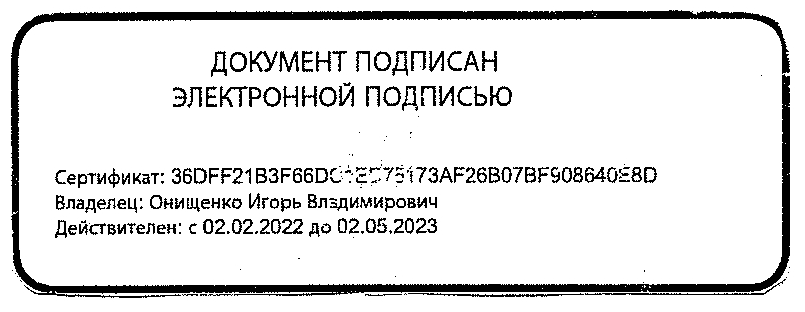 КлассКоличество недельКоличество часов в неделюКоличествочасов за год133399234310233431024343102№ТемаКоличество часовКонтроль(количество часов)12341Обучение грамоте. Добуквенный период 1002Обучение грамоте. Букварный период6003Восприятие фольклорных и художественных произведений 504Техника чтения, подготовка к выразительному чтению405Жанры фольклора и художественной литературы (общее представление)606Работа с фольклорными и художественными текстами907Развитие речи408Библиографическая культура (работа с книгой)10Итого за год990Раздел (тема) программыПрограммное содержаниеХарактеристика деятельности обучающихся(универсальные учебные действия)123Добукварный период 10 ч.Составление рассказа с опорой на  картинки и обозначение каждого предложения полоской. Слушание литературного произведения. Работа над осознанностью восприятия.Отработка пространственных отношений между объектами.Выделение первого звука в каждом слове. Выделение первого звука в словах левого столбца, сравнение с первым звуком в словах правого столбца.Звуковой анализ слов.Введение понятия «гласный звук». Обозначение гласного звука красной фишкой.Введение понятия «согласный звук».Обозначение согласных звуков в модели слова.Составление рассказов по сюжетным картинкам. Обозначение каждого предложения полоской.Ответы на вопросы по содержанию прослушанного произведения.Составление рассказа по сюжетной картинке. Установление пространственных отношений между объектами (за, перед, между и т.д.).Пересказ сказки "Репка". Интонационное выделение первого звука в словах "репка", «дед», «бабка», "внучка", «Жучка», "кошка", "мышка". Звуковой анализ слова «мак». Подбор слов со звуком [м], расположенным в начале, в середине и в конце слова (по схемам).Нахождение звука «ы» в словах. Классификация предметов (рыбы, насекомые).Звуковой анализ слов «лук», «лес». Чтение слогов  с использованием пособия «окошечки». Чтение слогов, слов, считалок.Звуковой анализ слова «Нина». Букварный период 60 ч.(Букварь часть 1)Слушание литературного произведения. Работа над осознанностью восприятия. Ответы на вопросы по содержанию прослушанного произведения.Составление рассказа по серии сюжетных картинок.  Звуковой анализ слов.Построение звуковых цепочек: последний звук предыдущего слова должен быть первым звуком последующего слова.Сравнение  звуков по твердости-мягкости. Повторение правил обозначения буквами гласных звуков после твёрдых и мягких согласных звуков.Преобразование одного слова в другое путём замены буквы.Показ способа чтения прямого слога с помощью «окошечек».Отработка способа чтения прямого слога. Чтение слогов, слов и предложений. Деление слов на слоги.Знакомство с характеристикой согласных звуков по звонкости-глухости, отражение этой характеристики в модели слова (знак «звоночек» расположен над звонким звуком).Чтение слов, маленьких рассказов, «зашифрованного» слова (слон).Смыслоразличительная функция ударения: звóнок – звонóк.Составление словосочетаний. Нахождение слова в слове. Расшифровка зашифрованного слова: «выход».Знакомство с разделительной функцией мягкого знака. Различение функций мягкого знака. Образование форм множественного числа с использованием  мягкого знака.Знакомство с особенностями твёрдого знака. Сравнение слов. Чтение учителем стихотворений с фиксацией внимания на ь и ъ знаках.Проблемная ситуация: "Чего больше в русском языке: букв или звуков?" Чтение стихотворения. Ответы на вопросы по содержанию прочитанного. Умение определить и объяснить значение слова в контексте.Звуковой анализ слов «Анюта», «луна». Выбор слов со звуком [а] в начале, середине и в конце слова. Разгадывание кроссворда.Звуковой анализ слов «якорь», «маяк», «Аня». Выбор слов со звуком [я] в начале, середине и в конце слова. Разгадывание кроссвордаЗвуковой анализ слова «рой», выделение звука [й]. Звуковой анализ слова «яхта». Буква "я" в начале слова (обозначение звуков [й'] и [а]. Звуковой анализ слова «якорь».Букварный период 60 ч.(Букварь часть 1)Слушание литературного произведения. Работа над осознанностью восприятия. Ответы на вопросы по содержанию прослушанного произведения.Составление рассказа по серии сюжетных картинок.  Звуковой анализ слов.Построение звуковых цепочек: последний звук предыдущего слова должен быть первым звуком последующего слова.Сравнение  звуков по твердости-мягкости. Повторение правил обозначения буквами гласных звуков после твёрдых и мягких согласных звуков.Преобразование одного слова в другое путём замены буквы.Показ способа чтения прямого слога с помощью «окошечек».Отработка способа чтения прямого слога. Чтение слогов, слов и предложений. Деление слов на слоги.Знакомство с характеристикой согласных звуков по звонкости-глухости, отражение этой характеристики в модели слова (знак «звоночек» расположен над звонким звуком).Чтение слов, маленьких рассказов, «зашифрованного» слова (слон).Смыслоразличительная функция ударения: звóнок – звонóк.Составление словосочетаний. Нахождение слова в слове. Расшифровка зашифрованного слова: «выход».Знакомство с разделительной функцией мягкого знака. Различение функций мягкого знака. Образование форм множественного числа с использованием  мягкого знака.Знакомство с особенностями твёрдого знака. Сравнение слов. Чтение учителем стихотворений с фиксацией внимания на ь и ъ знаках.Проблемная ситуация: "Чего больше в русском языке: букв или звуков?" Чтение стихотворения. Ответы на вопросы по содержанию прочитанного. Умение определить и объяснить значение слова в контексте.Звуковой анализ слова  «полка». Составление (по схеме) различных имен с изученными буквами. Без проведения звукового анализа определение звуковых схем слов «стол» и «столик».Звуковой анализ слов «клён», «пёс», «утёнок».  Звуковой анализ слова «ёжик». Буква "ё" в начале слова (обозначение звуков [й'] и [о]. Звуковой анализ слова «ёлка» (для сильных детей).  Звуковой анализ слов  «труба», «стул». «ключ», «утюг». Звуковой анализ слов «юла», «юнга». Звуковой анализ слов «этаж», «экскаватор». Звуковой анализ слов «лев», «белка».Упражнение в словоизменении («белка» - «балка» - «булка»).Чтение стихотворения С. Маршака хорошо читающими учениками. Звуковой анализ слов «рыба», «дым», «усы». Преобразования слов.Звуковой анализ слов  «ирис», «рис». Звуковой анализ слова «лук», «нос», «мел», составление моделей этих слов с помощью желтых фишек и букв разрезной азбуки. Звуковой анализ слов «Маша», «Миша». Отработка способа чтения прямого слога. Чтение слогов, слов.Звуковой анализ слов  «нос», «небо». Звуковой анализ слов «рысь», «речка». Чтение слогов, слов, предложений (дифференцированная работа).Звуковой анализ слов «луна», «лиса». Чтение слогов с буквой «л» с использованием пособия «окошечки». Звуковой анализ слов «чайка», «гайка». Определение лексических  значений слов-омонимов «рой», «мой». Придумывание предложений к иллюстрации.Звуковой анализ слов «рога», «флаги». Чтение слогов  с использованием пособия «окошечки». Чтение слогов, слов, считалок.Звуковой анализ слов «карта», «брюки». Деление слов на слоги. Чтение слогов с использованием пособия «окошечки». Чтение слогов, слов. Разгадывание «зашифрованных» слов: «юла», «лимон», «клоун».Звуковой анализ слов «зебра», «замок». Чтение слогов  с использованием пособия «окошечки». Чтение слогов, слов, считалок.Звуковой анализ слов «гуси», «сумка». Чтение слогов, слов и предложений. Расшифровка «зашифрованных» слов («навес», «сосна», «бант»)     Сопоставление звуков [з] и [с] по глухости-звонкости. Звуковой анализ слов «душ», «дятел». Чтение слогов, слов, предложений, стихотворения (дифференцированная работа). Расшифровка «зашифрованного» слова: «среда» - «адрес». Звуковой анализ слов «труба», «Таня». Чтение слов, полученных при замене звонкого согласного [д] его глухой парой. Чтение слов и классификация их на две группы: со звонким звуком [д] и с глухим звуком [т].Звуковой анализ слов «бант», «бинт». Сравнение  звуков по твердости-мягкости. Чтение слогов, слов и предложений. Сравнение слов по твёрдости-мягкости, звонкости-глухости указанных звуковЗвуковой анализ слов «печка», «пушка». Чтение слогов, слов, рассказа. Чтение слов по таблице. Составление слова по выделенным звукам («павлин»).Звуковой анализ слов «вода», «корова». Чтение слогов, слов и предложений. Расшифровка «зашифрованных» слов.Звуковой анализ слов «фонарь», «филин». Чтение слов «сев», «довод» справа налево. Звуковой анализ слов «лыжи», «пирожок». Выяснение особенностей звука [ж] (звук [ж]  всегда твёрдый согласный, у него нет мягкой пары).Звуковой анализ слов «груша», «катушка». Выяснение особенностей звука [ш] (звук [ш] всегда твёрдый согласный, у него нет мягкой пары). Звуковой анализ слов «чайник», «спички». Выяснение особенностей звука [ч’] (звук [ч’] всегда мягкий согласный, у него нет твёрдой пары).Звуковой анализ слов «ящик», «клещи». Выяснение особенностей звука [щ’] (звук [щ’] всегда мягкий согласный, у него нет твёрдой пары). Чтение слогов, слов, предложений.Звуковой анализ слов "хобот", "хвост". Называние слов с мягкой парой согласного звука [х]. Звуковой анализ слов «синица», «цапля». Выяснение особенностей звука [ц] (звук [ц] всегда твёрдый согласный,  у него нет мягкой пары)Чтение рассказа В. Сутеева "Три котенка" и выполнение задания к рассказу. Чтение стихотворения А.Шибаева «Беспокойные соседки» и обсуждение вопроса о том, как превратить буквы Г,Д,Е,Ё,Ж в предложение.Букварный период (Букварь часть 2)Чтение рассказа Е. Пермяка "Про нос и язык" и Г. Остера "Меня нет дома" учителем и хорошо читающими учениками.Рассказ А.Шибаева "На зарядку – становись!" Рассказ Е. Чарушина "Как Никита играл в доктора". Обсуждение ситуации: прав ли Никита, можно ли так играть с собакой, а если нельзя, то почему?  Рассказ  А. Шибаева «Всегда вместе». Сказка «Маленький тигр» Г. Цыферова. Ответы на вопросы по содержанию прочитанного. Чтение сказки по ролям. Чтение стихотворения С. Чёрного «Кто?» учителем и хорошо читающими учениками. Работа в парах и обсуждение вопроса: кто храбрее мышонок или лев?Рассказ  Г. Остера «Середина сосиски». Обсуждение комичности ситуации.Стихотворение Э.Успенского «Если был бы я девчонкой…» Ответы на вопросы. Чтение украинской народной сказки «Рукавичка». Сравнение сказок (народная и авторская).Рассказ Г. Остера «Спускаться легче». Обсуждение: это шутка или серьёзный рассказ.Ролевое чтение. Сказка В. Сутеева «Под грибом». Ответы на вопросы по содержанию прочитанного.Стихотворение А.Шибаева «Что за шутки?»Рассказ Г. Остера «Хорошо спрятанная котлета».Рассказ Б. Житкова «Как меня называли». Обсуждение: «Почему мальчика прозвали Почемучкой и какие «почему?» он задавал правильно, а какие нет?» Стихотворение А.Кушнера «Большая новость».Рассказ Л.Пантелеева «Как поросенок говорить научился».Рассказ Е.Чарушина «Яшка».Рассказы Ю. Дмитриева и Г.Снегирёва «Медвежата». Ответы на вопросы по содержанию прочитанного. Стихотворение М. Карема «Растеряшка». Рассказ В.Драгунского «Заколдованная буква». Рассказ Н.Носова «Ступеньки».Стихотворение О.Дриза «Горячий привет?» Рассказ Г. Остера «Привет Мартышке».Рассказ Е.Чарушина «Зайчата».Рассказ  Н.Сладкова «Лиса и Заяц».Рассказ Н.Носова «Затейники».Г.Сапгир «Людоед и принцесса, или Всё наоборот». Сказка Дж.Родари «Про мышку, которая ела кошек». Сказка А.Толстого «Ёж». Выборочное чтение. Стихотворение В.Лунина «Волк ужасно разъярён». Рассказ Г.Цыферова «Зелёный заяц». Рассказ В.Драгунского «Он живой и светится». Чтение русской народной сказки «Лиса и журавль». Чтение произведения Н.Сладкова «Лиса и мышь». Сказка Г. Сапгира «Лошарик. Стихотворение В. Берестова «Картинки в лужах».Выполнение заданий к рассказам. Обсуждение прочитанного. Слушание литературного произведения. Работа над осознанностью восприятия. Ответы на вопросы по содержанию прослушанного произведения.Инсценировка: один или два ученика изображают букву, остальные угадывают, какая это буква.Ответы на вопросы по содержанию прочитанного.Ролевое чтение. Чтение стихотворения Я. Акима «Жадина» Ответы на вопросы. Сравнение прочитанных произведений по сюжету.Слушание литературного произведения. Работа над осознанностью восприятия. Ответы на вопросы по содержанию прослушанного произведения.Сравнение сказок с похожими сюжетами. Различение авторской и народной сказки.Обсуждение: как в рассказах Г.Остера герои-звери разговаривают друг с другом, всегда ли могут договориться.Ответы на вопросы по содержанию прочитанного. Обсуждение: хочется тебе завести птицу и научить её говорить? Ты с этим справишься?Работа в парах по подбору заголовков к рассказам.Обсуждение: нужно ли доводить любое начатое дело до конца?Сравнение прочитанных произведений по жанру и сюжету.Умение определить и объяснить значение выражения «заячья душа» в контексте. Творческое задание: придумать, как ответил Заяц Лисе; сравнить с тем, как это написано у автора. Сравнение произведений Н.Сладкова и Е Чарушина.Подбор подходящего заголовка с использованием малых фольклорных форм. Обоснование своей точки зрения: эта сказка тебе кажется ужасной или прекрасной.Определение жанра данного произведения.Ответы на вопросы по содержанию прочитанного. Умение определить и объяснить значение слова в контексте. Обоснование своей точки зрения: хорошо, что мы все разные или должны быть одинаковыми? Подбор пословицы для окончания рассказа.Подбор заголовка с использованием малых фольклорных форм. Выработка оценочных суждений к литературным персонажам. Обоснование своей точки зрения.Восприятиефольклорныхи художественных произведений5 ч.Восприятие на слух произведений фольклора и художественной литературы. Звуковой рисунок текста. Последовательность событий в прослушанном тексте. Иллюстрация.Выделять при слуховом восприятии слова и словосочетания, которые определяют звуковой рисунок текста (например, «слышать» в тексте звуки осени, леса, шуршащей листвы).Восстанавливать последовательность событий в прослушанном тексте (с опорой на его часть).Узнавать прослушанные ранее сказки по          отдельным иллюстрациям и отрывкам из них.Техника чтения,подготовкак выразительному чтению4 ч.Дыхание (постановка дыхания): равномерный глубокий вдох и длительный выдох на счет.Сила голоса: тихо, громко, шепотом, постепенное повышение (понижение) силы голоса.Темп: медленный, спокойный, постепенно нарастающий. Протягивание гласных звуков.Ритм: медленный, отрывистый.«Рубленое», отрывистое чтение, важное для передачи особенностей действия в тексте.Выразительные средства при чтении текстов вслух.Четкость произнесения предложений, текста.Интонация: выделение звукосочетаний, слогов, слов из текста.Интонационный рисунок чтения (радость, удивление, недовольство и т. п.) в зависимости от интонационных особенностей текста (тема текста,настроение).Знаки препинания.Логическое ударение в соответствии с поставленной задачейПроизносить звуки, слова, предложения на едином вдохе (по образцу, по аналогии). Регулировать дыхание при изменении темпа речи: глубокий вдох и глубокий выдох с по степенным увеличением счета: раз-два-три, раз-два-три-четыре-пять и т. д.; глубокий вдох ипротяжное произнесение звуков на выдохе («а-а-а-а», «у-у-у-у» и др.), а так же при изменении длины произносимого предложения.Произносить текст тихо (шепотом), громко в соответствии с особенностями текста (чтобы не разбудить спящего — тихо, когда рядом шумят — громко; для передачи разных явлений и состояний природы: любование теплом, солнечным днем — тихо, раскаты грома — громко и т. д.).Контролировать (оценивать) силу голоса с помощью хлопков в ладоши.Проговаривать звукосочетания, слоги по образцу, самостоятельно, постепенно ускоряя темп.Произносить скороговорки, постепенно ускоряя темп.Контролировать свой темп речи с помощью хлопков в ладоши.Читать предложения (небольшие тексты), передавая ритмом характер действия: например, удары мяча об пол — отрывисто.Выделять голосом (произносить четко) отдельные слоги, слова, предложения.Контролировать четкость произношения с помощью хлопков в ладоши.Произносить по образцу и самостоятельно одно и то же слово с разной интонацией (просьба, приказ, удивление).Подчеркивать голосом выделенные в тексте слова.Анализировать текст — находить слова, требующие выделения их голосом (логическое ударение).Разыгрывать вместе со сверстниками небольшие диалоги с учетом поставленной цели (дразнить, баюкать,просить и т. д.). Конструировать (по образцу и самостоятельно) вопросительное, восклицательное, побудительное высказывания.Перемещать ударное слово в вопросе—ответе (задания «Спрашиваем—отвечаем»).Произносить предложения, небольшие тексты с разным интонационным рисунком (по образцу; с ориентировкой на выделенные в тексте слова; самостоятельно).Читать по ролям небольшие тексты, диалогиЖанрыфольклораи художественнойлитературы(общее представление)6 ч.Малые фольклорные формы, их назначение: баюкать, веселить, потешать, играть. Их особенности: плавность, напевность, повтор слов (колыбельные); игровой сюжет, динамичность (потешки).Докучная сказка как шутка-балагурка, шутливая «приставалка».Ее особенности: краткость, отсутствие сюжета, повтор слов и выражений, совпадение начала и конца.Сказка о животных — повествование о проделках, приключениях домашних и диких животных.Особенности сказок о животных: герои-животные обладают качествами людей; нравоучительный характер сказок о животных. Нарицательные качества, присущие героям сказок (лиса хитрая, волк жадный, заяц трусливый и др.). Авторские произведения, близкие к фольклорным. Сказки К.И. Чуковского, В.Г. Сутеева.Особенности стихотворных произведений: напевность, рифма, ритм (практическое ознакомление)Анализировать колыбельные песенки: находить слова, помогающие определить жанр колыбельной.Конструировать колыбельную песенку: по началу, опорным словам.Объяснять назначение потешки, опираясь на лексическое значение слова «потешать»; находить слова, которые определяют настроение, рождаемое докучной сказкой (удивляет, веселит).Конструировать загадку (дразнилку) по предложенному алгоритму и самостоятельно.Анализировать докучную сказку, объяснять ее назначение (шутливо приставать, веселить), выделять особенности как жанра (сначала без предъявления термина).Конструировать докучную сказку: продолжать, заканчивать текст.Сравнивать сюжеты иллюстраций с текстами малых фольклорных форм, соотносить содержание, героев.Узнавать сказки о животных по жанровым признакам: герои-животные, жизненные ситуации, сходство поведения.Сравнивать фольклорные сказки о животных с авторскими, в которых герои — животные. Узнавать сказки К.И. Чуковского, В.Г.Сутеева, кратко характеризовать тему, главную мысль, отвечать на вопрос «Чему учит сказка?»Работас фольклорными и художественными текстами9 ч.Событийная сторона малых фольклорных форм и сказок.Особенности их по строения в зависимости от жанра.Настроение, которое рождается при чтении произведений фольклора.Основной смысл фольклорных произведений: воспитание добрых чувств, положительных нравственных качеств; общение.Тема произведения: чему посвящено, о чем рас сказывает. Разнообразие тем детской литературы. Главная мысль произведения: его основная идея, смысл(«Чему учит, какие качества воспитывает?»). Прямое указаниетекста на главную мысль.Последовательность событийв фольклорном и художественном текстах (пропедевтика понимания сюжета). Отражение сюжета в иллюстрациях.Средства художественной выразительности в произведении: наделение объектов природы человеческими качествами, сравнения.Герои произведения: значение имен героев для их характеристики; краткая характеристика героев: описание внешности, черт личности, поведения (на основе текста).Рифмованные и не рифмованные тексты: сходство и различия.Иллюстрации к тексту как отражение сюжета произведения, его наглядное представление.Сопоставлять события (находить общее и особенное), происходящие в произведении, с событиями, которые случаются в жизни ребенка (взаимоотношения с близкими людьми, друзьями; животными и др.). Сравнивать эмоциональные состояния и чувства, переживаемые в реальной жизни, описанные в художественном произведении: определять эмоциональное состояние собеседника по интонации высказывания, выбирать слова для описания настроения (из предложенных, с подсказкой).Узнавать малые фольклорные формы: называть их и объяснять назначение (успокоить, поиграть, порадовать).Находить загадку среди других стихотворных строк. Конструировать загадки (по рисункам, небольшим текстам).Анализировать текст: сравнивать произведения по настроению, которое они вызывают, элементарно оценивать их с этой точки зрения («мне весело», «хочется петь и прыгать», «хочется играть»; «мне жалко», «хочется пожалеть»; «грустно», «я огорчился», «плакать хочется»). Сравнивать тексты: выделять среди них шутливый; объяснять свой выбор. Восстанавливать последовательность событий сказки (с опорой на иллюстрации).Определять настроение, создаваемое стихами. Определять тему произведения: понимать, о чем идет речь (о жизни детей, об их играх, о природе: времени года); сравнивать тему и название.Сравнивать стихотворный и прозаический тексты по настроению, которое рождается у читателя.Определять главную мысль произведения: называть главное, о чем хотел сказать читателю автор (находить в тексте главное слово, предложение). Используятекст, обосновывать свой ответ. Определять нравственное содержание прослушанного и прочитанного фольклорного произведения («Чему учит сказка?»).Восстанавливать (по ил люстрациям) последовательность событий сказки, рассказа: находить правильное соотношение описанных событий и рисунков, определять их последовательность, кратко называть события.Анализировать текст: находить слова, характерные для состояния человека (радость, печаль и др.), но приписанные автором объектам природы. Находить в художественном тексте сравнения: определять, какой объект выделен и с чем он сравнивается. Сравнивать описания на одну тему, но разные по выразительности; используя текст, обосновывать свое суждение.Сравнивать и оценивать поступки героев, кратко характеризовать их качества (добрый, жадный, смелый, упрямый и т. д.). Описывать характер (характеризовать) героя, используя предложенные слова, рисунки, текст: находить в тексте слова-описания внешнего вида, поведения, отношения к герою персонажей произведения.Различать рифмованный и не рифмованный тексты, находить стихотворный текст среди других: выделять рифмованные слова (в конце строчки). Сравнивать произведения по теме: определять сходство тем стихотворения и сказки.Анализировать стихотворный текст: досказывать строчку стихотворения, подбирать слова так, чтобы была рифма и смысл (задание «Доскажи словечко»). Находить в тексте рифмованные слова, ориентируясь на вы деленные слова, на рисунки и подписи под ними, по образцу и самостоятельно. Определять тему стихотворных произведений.Узнавать по отрывкам стихотворные произведения, знакомые по до школьному возрасту.Объяснять кратко назначение иллюстраций в тексте. Узнавать по иллюстрациям сказку (потешку).  Характеризовать по рисунку особенности героя (сказочный, реалистический). Находить ошибки в рисунках; дополнять рисунки с учетом особенностей текста сказки. Озаглавливать иллюстрации; определять по рисунку характер изображенного героя (по образцу, подсказке в учебнике).Подбирать в тексте слова, подходящие к иллюстрации.Группировать рисунки: выбирать рисунки, относящиеся к тексту. Предлагать свои сюжеты иллюстраций к сказке (потешке).Развитие  речи4 ч. Словарный запас речи: слова характеристики. Лексическое значение незнакомых слов; фразеологические обороты (несложные случаи)Узнавать зрительные образы, представленные в воображаемой ситуации (например, задание «Кто „живет“ в кляксах?»).Представлять, как изменилась бы сказка, если бы ее герои были другими: придумывать по коллективному (своему) замыслу сказочный текст. Рассуждать от имени героя.Выбирать пословицу (из предложенных), подходящую по смыслу к сказке. Объяснять смысл пословиц, которые встречаются в тексте сказки или отражают ее содержание.Включать в речь слова, характеризующие настроение, которое возникает при чтении или слушании («веселит», «загрустил», «радует»).Пересказывать сказку: продолжать текст, начатый другим, используя иллюстрации. Рассказывать о своей любимой книге. Предполагать, что про исходило бы в сказке, если бы у нее был другой конец.Библиографическаякультура(работа с книгой)1 ч.Автор, читатель, писатель (поэт). Имена детских писателей и их произведения. Элементы книги: обложка, иллюстрация. Устное народное творчество и изобразительное искусство. Именаиллюстраторов: Ю.А. Васнецов, В.Г. Сутеев.Называть известных детских писателей (поэтов). Узнавать по фотографиям авторов детских книг (К.И. Чуковский, С.Я. Маршак, С.В. Михалков,А.Л. Барто). Соотносить произведение с его автором. Кратко характеризовать свое отношение к известным детским книгам. Соотносить обложку с со держанием книги. Предполагать, о чем может рассказать обложка.№ТемаКоличество часовКонтроль(количество часов)12341Восприятие фольклорных и художественных произведений 902Техника чтения, подготовка к выразительному чтению1113Жанры фольклора и художественной литературы (общее представление)1414Работа с фольклорными и художественными текстами4425Развитие речи1206Библиографическая культура (работа с книгой)80Итого за год:984Раздел (тема) программыПрограммное содержаниеХарактеристика деятельности обучающихся(универсальные учебные действия)123Восприятие фольклорных  и художественных произведений9 ч.Последовательность событийпрослушанного произведения,небольшого по объему. Эмоциональный отклик на прослушанное. Эмоциональное состояние, которое рождается при восприятии произведения.Узнавать характер героя по интонации чтения (добрый, злой, ласковый, трусливый и др.).Отвечать на вопросы по тексту прослушанного произведения: основные события, герои, главная мысль.Оценивать свое эмоциональное состояние, возникшее во время слушания.Техникачтения,подготовка к выразительному чтению12 ч.Беглое мотивированное (с ориентировкой на учебную задачу) чтение вслух в индивидуальном темпе, позволяющем осознать текст. Паузы, интонации, отражающие характер героев.Чтение с продолжением. Целостное восприятие текста, запоминание последовательности развития сюжета.Выборочное чтение. Чтение частей текста в соответствии с учебной задачей: выбор эпизодов, отраженных в иллюстрациях; нахождение описания героев и др.Подготовка к выразительному чтению.Темп: медленный, протяжный, постепенно нарастающий.Ритм (ориентация на жанр произведения и его содержание): медленный, отрывистый, плавный.  Выразительные средства при чтении текстов вслух.Интонация: выделение с помощью логического ударения слов в текстах разных жанров.Интонационный рисунок чтения (сочувствие, ласка, радость, хитрость и т. п.) в зависимости от особенностей текста (жанр, тема, настроение).Паузы.Чтение по ролям, драматизация,инсценировка произведения.Мимика и жесты как выразительные средства.         Соотносить способ чтения с характером учебной задачи («про себя», вслух). Различать особенности чтения вслух (для кого-то, чего-то) и «про себя» (выделение необходимой информации).Контролировать выполнение учебной задачи: запоминать и воспроизводить информацию из текста. При чтении «про себя» оценивать ход и результат выполнения заданий: осуществлять самоконтроль восприятия текста, прочитанного «про себя»; удерживать в памяти последовательность событий текста, прочитанного «про себя» и при чтении с продолжением.Воспринимать и запоминать информацию с ориентацией на задачу «чтение с продолжением».
Различать особенности выборочного чтения. Анализировать текст: находить эпизоды, события в соответствии с заданием выборочного чтения. Соотносить эпизод (событие, героя) с иллюстрацией к тексту. Произносить присказки медленно и протяжно, скороговорки с постепенно нарастающим темпом.Читать (проговаривать) потешки, считалки, скороговорки ритмично или мед ленно, спокойно.Контролировать ритмичность произношения с помощью хлопков в ладоши.Произносить самостоятельно небольшие тексты (шутки, присказки, отрывки из стихотворений) с разным интонационным рисунком (с ориентацией на произведения разных жанров), в том числе наизусть.Анализировать текст: находить слова, подсказывающие интонационный рисунок чтения.Читать самостоятельно один и тот же текст с разной интонацией (радость, восхищение, поучение и др.).Конструировать и воспроизводить интонационный рисунок текста. Использовать звукоподражание при передаче звуков окружающего мира (леса, животных, дома и др.).Читать текст, ориентируясь на паузы для передачи настроения, жанровых особенностей произведения.Читать по ролям, самостоятельно передавать особенности разных персонажей.Разыгрывать вместе со сверстниками небольшие диалоги с учетом характера героев, их на строения (упрямство, уговор, просьба и т. д.).Использовать мимику и жесты, адекватно передающие настроение героев, жанр произведения (потешка, присказка, стихи и т. д.)Жанрыфольклораи художественной литературы(общее представление)15 ч.Сказка — выражение народноймудрости. Особенности сказок разного вида. Бытовая сказка — повествование о житейских событиях. Реальность и волшебство в сказке. Фольклорная основа авторской сказки.Воспроизводить по памяти примеры малых фольклорных форм (в пределах изученного в 1 классе). Различать сказки волшебную и бытовую. Характеризовать особенности каждой. Анализировать текст: приводить примеры сказочных и реалистических событий в сказке. Называть признаки народной сказки,используемые в авторском произведении сказочного жанра (выделять фольклорную основу)Работас фольклорными и художественнымитекстами46 ч.Тематика художественных произведений: «О тех, кого мы любим», «Родина: природа родного края», «Труд людей», «Хлеб —всему голова», «Страницы героической истории Родины», «О братьях наших меньших», «О правилах поведения: о дружбе, о трудолюбии, о доброте и жадности» и т. п.Определение, краткая характеристика сказок разного вида (бытовые, волшебные): темы, сюжеты, главная мысль. Определение особенностей бытовой сказки: повествование о повседневной жизни; герои — люди иживотные; непродолжительность действия. Определение особенностей волшебной сказки: сказочные герои; превращения; длительность действия; троекратность действий. Реалистические и волшебные события: различия. Фольклорная и авторская сказки: сходство и различия. Сходство тем и сюжетов сказок разных народов.Тема, главная мысль сказки. Название сказки как ее главная мысль. Иносказательность названия. Герой произведения, персонажи: их характеристика.Структура сказки. Сюжет. Присказка. Завязка как начало важных событий сказки. Конец сказки.Средства художественной вы разительности в сказках: постоянные эпитеты (без предъявления термина), сравнения. Диалог в произведении (сказке). Его роль в характеристике героев. Элементы анализа художественного произведения: нравственная идея произведения, замысел автора.Роль описаний в тексте.Пословицы: значение, роль в тексте, пословица как главная мысль произведения, пословица как название. Стихотворный и прозаический тексты: сходство и различия. Темы стихотворных произведений. Особенности средств художественной выразительности в стихотворениях разной тематики.Составление плана художественного произведения: части текста, их главные темы Иллюстрации, их значение в раскрытии содержания и главной мысли произведенияАнализировать текст произведения: называть тему прочитанного (прослушанного) произведения, соотносить с темой урока, объединять произведения по общей теме.Различать сказки о животных (повторение пройденного), бытовые и волшебные сказки. Кратко характеризовать особенности сказок разного вида, доказывать свои суждения ссылками на текст.Сопоставлять реалистические события с не обычными, сказочными, фантастическими. Различать героев реальных и волшебных (сказочных).Различать фольклорную и авторскую сказки.Устанавливать сходство тем, героев, сюжетов. Сравнивать выразительные средства сказок разных народов: находить общее и особенное.Выделять (со ссылкой на текст) национальные особенности сказки.Определять тему, главную мысль произведения. Соотносить тему урока с те мой прочитанных произведений.Находить в тексте слова, подтверждающие тему, главную мысль, характеристику (описание) героя.Сравнивать произведения по теме.Анализировать название произведения: отвечать на вопрос «Почему произведение так называется?».Вставать на точку зрения героя (отвечать на вопрос: «Как бы я по ступил на его месте?»).Характеризовать героя, используя текст произведения, определять чувства героев.Группировать (классифицировать) героев произведения по принципу «положительный — отрицательный».Устанавливать последовательность событий (действий) сюжета, восстанавливать события текста.Описывать события сказки в соответствии с поставленной учебной задачей.Выделять в тексте присказку, кратко объяснять ее значение как отличительного признака сказки.Анализировать структуру сказки: находить начало, завязку, конец.Анализировать текст сказки: находить постоянные эпитеты, сравнения.Находить в тексте диалоги, характеризовать их участников, читать по ролям.Оценивать отрывки, которые произвели наибольшее впечатление.Оценивать нравственное содержание и идею про изведения.Соотносить сюжет произведения с событиями своей жизни.Анализировать произведение: находить описания; сравнивать разные описания природы, находить в тексте доказательства отражения мыслей и чувств автора.Обсуждать совместно (коллективно, в парах, в группах) значение пословицы; анализировать соответствие темы произведения пословице; сопоставлять название сказки с пословицей; подбирать пословицы, отражающие главную мысль сказки; использовать пословицу как заглавие текста.Сравнивать стихотворный и прозаический тексты: определять их темы, находить различия.Анализировать текст: находить описания; сравнивать разные описания природы.Находить в тексте сравнения, объяснять, как они влияют на его выразительность.Характеризовать приемы, используемые автором: сравнение, диалог, описание, олицетворение (без предъявления термина).Конструировать (моделировать) план про изведения: делить текст на смысловые части, определять микротемы, выделять опорные слова для каждой части плана, озаглавливать части (формулировать вопрос или назывное предложение по каждой части текста). Самостоятельно дополнять план по данному началу; составлять простой план произведения.Сравнивать темы и содержание произведений художественной литературы и изобразительного искусства. Соотносить иллюстрации с текстом (темой урока), отдельными его эпизодами.Узнавать по ил люстрации название сказки, называть изображенных героев.Восстанавливать нарушенную последовательность иллюстраций, ориентируясь на сюжет произведения,его текст.РазвитиеРечи12 ч.Словарный запас речи: образные слова, пословицы, крылатые выражения. Значение пословиц, постоянных эпитетов, сравнений, архаизмов, встречающихся в тексте.Разные виды пересказа произведения: по плану (данному учителем и составленному самостоятельно), по его части; по тексту, прочитанному вслух и «про себя». Пересказ выборочный и полный.Рассказ по иллюстрациям. Описательный рассказ с опорой на текст произведения.Драматизация и чтение по ролям небольших сказок (потешек)Объяснять образные слова и выражения.Подбирать синонимы к предложенным словам.Различать слова устаревшей лексики, выделять их в тексте, объяснять значение по контексту.Конструировать загадку (с опорой на иллюстрацию).Конструировать пересказ произведения по плану.Пересказывать текст выборочно и полностью.Создавать описательный рассказ по тексту произведения (по иллюстрациям), использовать в описании сравнения, пословицы, образные средства.Создавать словесные портреты героев.Разыгрывать диалоги, драматизировать отрывки из произведений.Создавать рассказ на тему «Любимая книга»Библиографическаякультура(работас книгой)8 ч.Роль книги в жизни человека.Элементы книги: обложка, оглавление, иллюстрация.Каталог, каталожная карточка, их назначение. Выбор книги по каталогу.Соотносить произведение с его автором.Воспроизводить название произведения и его автора по иллюстрациям к тексту.Высказывать предположение о теме и событиях произведения по обложке книги и иллюстрациям.Ориентироваться в каталоге: выбирать книгу по фамилии автора.Объяснять назначение каталожной карточки.Заказывать книгу по каталожной карточке.№ТемаКоличество часовКонтроль(количество часов)12341Восприятие фольклорных и художественных произведений 702Техника чтения, подготовка к выразительному чтению1023Жанры фольклора и художественной литературы (общее представление)1114Работа с фольклорными и художественными текстами4625Развитие речи1506Библиографическая культура (работа с книгой)80Итого за год:975Раздел (тема) программыПрограммное содержаниеХарактеристика деятельности обучающихся(универсальные учебные действия)123Восприятиефольклорныхи художественных произведений7 ч. Анализ текста по восприятию на слух: тема, герои, действующие лица, сюжет. Мотив чтения, контроль и оценка результата деятельности.Воспроизводить на основе восприятия на слух имена героев, последовательность событий.Характеризовать тему, главную мысль, героев.Оценивать результат своей деятельности, характеризовать мотив чтения.Техникачтения,подготовкак выразительному чтению12 ч.Чтение вслух и «про себя». Мотив и цель чтения. Самопроверка чтения «про себя». Выразительные средства при чтении вслух: интонация, темп, ритм, сила голоса, паузы, логические ударения. Оформление собственного высказывания: интонация, сила голоса, темп.Принимать мотив и цель чтения, «удерживать» их в памяти до завершения деятельности (отвечать на вопрос «На какой вопрос хочу получить ответ, читая произведение?»). Читать про себя, контролировать прочитанное, осуществлять самопроверку (отвечать на вопросы по содержанию произведения).Выразительно читать вслух, ориентируясь на художественные особенности текста: подчеркивать голосом выделенные в тексте слова, читать его с разной интонацией (рассуждения, испуга, удивления и др.), в заданном ритме, с соблюдением пауз и логических ударений. Анализировать текст: выбирать средства для его выразительного прочтения. Читать по ролям, использовать элементы драматизации. Использовать адекватно мимику и жесты. Произносить один и тот же текст с разной интонацией (насмешки, наказа, каприза, восторга и др.), опираясь на рисунок-подсказку.Разыгрывать вместе со сверстниками небольшие диалоги с учетом жанра текста.Интонационно оформлять собственное высказывание, целесообразно использовать темп и силу голоса.Жанрыфольклораи художественной литературы12 ч.Малые фольклорные формы — пословицы (значение, назначение, характеристика, нравственная основа).Характеристика былин как героического песенного сказа, их особенности (композиция, язык). Легенды, героические сказки, сказы (особенности тем, сюжета, средств художественной выразительности). Авторские сказы, близкие к фольклорным. Роды литературы: эпос, лирика, драма. Жанры эпоса: рассказ, очерк, повесть. Жанры лирики: стихотворение, песня. Басня — лироэпический жанр. Жанр драмы — пьеса. Эпические повествовательные произведения. Особенности рассказа, описание как прием выразительности. Природа, портрет человека, предметы быта, обстановка и другое как объекты описания. Назначение, особенностиюмористического рассказа.Особенности очерка.Лирические произведения. Передача чувств автора как главная особенность лирики. Средства художественной выразительности, используемые в лирических произведениях.Басня как про изведение лироэпического жанра: назначение, особенности. Пьеса как про изведение драматического жанра: отнесенность к литературе и театру; особенности структуры текста.Относить пословицу к малым фольклорным жанрам.Анализировать тему, объяснять значение, соотносить пословицу с текстом произведения (темой и главной мыслью).Характеризовать былину как героический песенный сказ, выделять особенности композиции и языка. Анализировать текст легенд, героических сказок: определять тему, выделять последовательность событий сюжета, находить выразительные средства языка. Различать фольклорные и авторские сказы.Анализировать текст: обосновывать принадлежность к роду и жанру. Анализировать текст: определять признаки данного жанра.Различать произведения по роду и жанру.Сравнивать произведения, относящиеся к одной теме, но разным жанрам.Сравнивать произведения одного жанра, но раз ной тематики.Исследовать текст (лирический, эпический): определять тему, главную мысль, жанровые особенности; характеризовать особенности очерка как эпического жанра.Анализировать стихотворный текст: выделять особенности средств художественной выразительности, приемов эмоционального воздействия на читателя. Анализировать текст басни: определять принадлежность к жанру, находить прямую и скрытую мораль басни, характеризовать героев. Соотносить значение пословиц с моралью басни. Характеризовать пьесу как драматический жанр: выделять особенности; читать по ролям. Инсценировать эпизоды пьес-сказок: выбирать роль, определять манеру ее исполнения в соответствии с характером героя.Работа с фольклорными и художественными текстами48 ч.Тема произведения, главная мысль текста. Развитие сюжета, мысль, начало, завязка действия, кульминация, развязка.Главный герой, его характеристика. Действующие лица (персонажи), их характеристика. Лицо, от которого ведется повествование. Рассказ от первого лица. Средства выразительности в тексте: гипербола, метафора, олицетворение. Слова и словосочетания, передающие отношение писателя к героям. Диалог.Части текста, эпизод. Абзац в тексте. План текста. Иллюстрации и их рольв книге. Контроль и самоконтроль вучебной деятельности.Используя текст, определять его тему и главную мысль. Определять направление развития сюжета по прочитанной части текста. Восстанавливать нарушеннуюпоследовательность событий, дополнять предложенный перечень событий в соответствии с текстом.Находить в тексте заданный эпизод.Исследовать текст: определять завязку, кульминацию, развязку. Формулировать вопросы по основным событиям сюжета.Характеризовать героя, используя текст (словесно рисовать), сравнивать поступки героев. Составлять характеристику героя, опираясь на текст.Выбирать из предложенных наиболее выразительные слова и выражения; находить в тексте эпитеты, синонимы, сравнения, гиперболы, метафоры, олицетворения, объяснять их роль в усилении выразительности текста.Характеризовать описания (пейзаж, портрет, особенности бытовой обстановки).Сравнивать разные описания (пейзаж, портрет, обстановка): выделять особенности использованных автором средств художественной выразительности.Восстанавливать «рассыпанные» строчки стихотворения.Делить текст на части, озаглавливать их; составлять план произведения: выделять основные смысловые части текста, определять главную мысль каждой части (озаглавливать); дополнять план, используя цитаты.Конструировать самостоятельно план текста.Дополнять (корректировать) предложенный план.Подбирать иллюстрации к тексту произведения.Сопоставлять произведения литературы и изобразительного искусства по тематике, настроению, средствам выразительности, художественным образам.Оценивать решение учебных задач с точки зрения использования выразительных средств речи.Развитие речи15 ч. Учебный диалог. Вопрос — ответ; собственное высказывание, суждение, описание. Активный словарь: образные пословицы, крылатые выражения. Постоянные эпитеты, сравнения, метафоры, олицетворения, синонимы, гиперболы как средства художественной выразительностиречи. Устаревшие слова, их значение и современный аналог. Словарь в учебнике Пословицы в устной речи.Разные виды пересказа произведения: по плану (составленному самостоятельно); по тексту, прочитанному вслух и «про себя».Пересказ выборочный и полный.Чтение наизусть стихотворныхпроизведений. Рассказ по иллюстрациям. Описательный рассказ с использованием текста произведения. Сочинения по мотивам произведения.Отвечать на вопросы и формулировать их в учебном диалоге. Оформлять собственное высказывание: адекватность цели, логика, доказательства, выразительность. Включать в собственную речь (суждения, описания) слова,средства художественной выразительности из тек ста Оценивать их значение в устной речи: понимание высказывания, его доказательность и образность. Определять значение слов по контексту. Выбирать из текста устаревшие слова; используя словарь  объяснять их значение. Подбирать современный аналог (синоним). Объяснять значение пословиц, самостоятельно подбирать их к названию текста, его главной мысли; использовать в речи.Пересказывать произведения (полно, выборочно, отдельный эпизод) от лица любого героя.Интонационно оформлять собственный пересказ.Выразительно исполнять стихотворные произведения, создавая соответствующее настроение у слушателей.Создавать описания с использованием текста произведения.  Создавать описания с использованием текста произведения. Сочинять простые истории сказочного, комического характера (по картине, по аналогии с произведением). Инсценировать эпизоды пьес-сказок: выбирать роль, определять манеру ее исполнения в соответствии с характером героя.Библиографическаякультура(работа с книгой)8 ч. Правила юного читателя. Каталог, библиографическая карточка.Оформление книги, структурные элементы оформления: оглавление, глава, иллюстрация. Выбор книги в библиотеке. Книги-сборники, собрания сочинений. Справочная литература: словари, справочники; их функции. Периодика: детские журналы, газеты. Аннотация. Воспроизводить и выполнять правила юного читателя: культура поведения в библиотеке; работа с каталогом; заполнение библиографической карточки.Выбирать книгу по ее структурным элементам: обложка, оглавление, иллюстрация и др.Различать разные виды книг: сборники, собрания сочинений, периодика.Использовать справочную литературу для решения учебных задач.Читать периодические издания.Рассказывать о прочитанной книге. Составлять аннотацию к произведению.№ТемаКоличество часовКонтроль(количество часов)12341Восприятие фольклорных и художественных произведений 502Техника чтения, подготовка к выразительному чтению1023Жанры фольклора и художественной литературы (общее представление)924Страницы истории детской литературы405Работа с фольклорными и художественными текстами4726Развитие речи1507Библиографическая культура (работа с книгой)60Итого за год:966Раздел (тема) программыПрограммное содержаниеХарактеристика деятельности обучающихся(универсальные учебные действия)123Восприятиефольклорныхи художественных произведений5 ч.Чтение вслух с ориентацией на слушателя и учебную задачу.Главная мысль прослушанного текста, отличительные особенности выразительных средств.Эмоциональное состояние чтеца и слушателя.Воспроизводить последовательность событий прослушанного произведения; оценивать технику выразительного чтения.Анализировать выразительные средства, используемые чтецом, оценивать их с точки зрения соответствия особенностям текста.Техникачтения, подготовка к выразительномучтению12 ч.Техника чтения: чтение вслух с ориентацией на слушателя и учебную задачу, в индивидуальном темпе, обеспечивающем адекватное восприятие текста слушателем. Выразительные средства при чтении вслух: темп, ритм, сила голоса, интонационный рисунок текста. Паузы и логическое ударение в соответствии с поставленной учебной задачей. Чтение «про себя», выбор информации для решения учебной за- дачи. Мотивация чтения: самостоятельное определение цели чтения, результат решения учебной задачи. Импровизация при исполнении произведения: чтение по ролям,использование мимики и жестов.Выразительно читать вслух: передавать ритмический рисунок и интонацию в соответствии с жанровыми особенностями текста.Мотивировать чтение: самостоятельно определять цель исполнения, подбирать выразительные средства (интонацию, логические ударения, темп речи, тембр голоса, паузы). Использовать мимику и жесты, соответствующие жанровым особенностям текста.Читать «про себя», выбирать из текста информацию в соответствии с решением учебной задачи. Оценивать свое (и одноклассников) чтение с точки зрения адекватного понимания и за поминания текста.Импровизировать при исполнении фольклорных произведений.Самостоятельно анализировать текст для адекватного использования художественных средств при его выразительном исполнении.Взаимодействовать с партнером по выразительному чтению диалогов, по ролям и др.Читать по ролям, самостоятельно передавать особенности жанра (потешка, стихотворение и т. п.), настроение, характер разных персонажей. Разыгрывать небольшие диалоги с учетом жанра текста и характера героя (упрямство, уговор, просьба и т. д.)Жанрыфольклораи художественнойлитературы11 ч.Фольклор как народная духовная культура. Сходство фольклорных произведений разных народов по тематике, художественным образам и форме (бродячие сюжеты).Фольклорные календарные праздничные песни, особенности их содержания и формы. Выразительные средства песни. Разные виды народных песен: календарные, корильные и др.Предания и легенды как исторические рассказы с вымыслом.Особенности содержания, формы, языка. Сказочники. Собиратели фольклора. Фольклор как источник возникновения художественной литературы. Сюжеты и образы фольклора в авторских художественных произведениях.Авторская сказка русских и зарубежных авторов. Юмористические произведения:назначение и особенности.Характеризовать жанр фольклорного произведения: называть, определять особенности, находить в тексте доказательства принадлежности к данному жанру.Группировать (классифицировать) произведения по жанрам. Устанавливать сходство фольклора разных народов: тематика, герои, форма.Анализировать народную песню как фольклорный жанр; определять принадлежность к определенному виду, ее форму и особенности языка. Разыгрывать календарные песни. Анализировать предания и легенды как жанр фольклорного произведения. Различать реальные и вымышленные события, героев. Определять выразительные средства в легендах и преданиях.Передавать в рассказе свои впечатления от знакомства с творчеством сказочников и собирателей фольклора.Анализировать текст авторских художественных произведений, находить сходство с тематикой, формой предъявления, выразительными средствами фольклорных текстов. Соотносить произведение с его автором.Анализировать особенности юмористического произведения: находить завязку, определять комизм ситуаций, характер героев.Страницыисториидетскойлитературы4 ч.Детская литература в ХIХ–XX веках. Включение в «золотой фонд» детской литературы произведений, написанных не для детей. Стихотворные и прозаические произведения, написанные для детей.Первые книги для детского чтения.Советская детская литература.Литература для детей разных стран мира.Соотносить произведение со временем его написания и автором. Рассказывать о тематике детской литературы, о любимом писателе и его произведениях.Работас фольклорными и художественнымитекстами49 ч.Назначение произведений и иххарактер.Сюжет, главная мысль произведения. Герои, их значение в повествовании, характеристика, поступки, отношения. Средства художественной выразительности и язык произведения.Структура произведения: глава как его часть с отдельным сюжетом; абзац как начало новой мысли.Оценивать значимость произведения (назначение, решение нравственных проблем, художественные достоинства и пр.). Различать произведения разных видов и на значения (познавательные, юмористические и др.).Сравнивать особенности фольклорных и художественных текстов: выделять выразительные средства, характерные для разных жанров.Самостоятельно определять главную мысль произведения (отвечать на вопрос «О чем автор хотел рассказать своим произведением?»), обосновывая примерами из текста.Самостоятельно подбирать пословицы, подходящие по смыслу к главной мысли произведения, поведению героев.Характеризовать героя с использованием текста произведения: находить в тексте описания героев (внешности, поступков, мыслей). Выдвигать предположения о характере героя на основе его поступков, находить в тексте подтверждение своим предположениям.Анализировать диалоги героев: характеризовать их отношение к происходящим событиям и друг к другу.Оценивать мнение автора о героях и свое отношение к ним.Исследовать язык произведения: находить средства художественной выразительности (сравнение, метафору, олицетворение, гиперболу); характеризовать значение описаний (героя, природы, обстановки) для усиления выразительности образов.Анализировать пространство текста: «видеть» абзац; делить текст на части; выделять в нем эпизоды.Характеризовать структуру текста (главы, эпизоды).Находить части текста, соответствующие иллюстрациям.Развитие  речи15 ч.Источники получения информации: словари, справочники, энциклопедии.Тексты-описания с использованием средств художественной выразительности. Пересказ: разные виды и способы. Драматизация фольклорных и художественных произведений (отрывков).Этика диалога.Самостоятельно определять источники получения информации (при объяснении лексического значения незнакомых слов): пользоваться словарями, справочниками, энциклопедиями.Конструировать самостоятельно описания: составлять небольшие тексты с использованием сравнений, гипербол, метафор, олицетворений. Пересказывать текст в соответствии с собственным замыслом (выборочно, полно, кратко); самостоятельно определять способ пересказа произведения (от первого и третьего лица). Сочинять небольшие тексты описательного и повествовательного характера. Писать небольшие отзывы о книге.Драматизировать небольшие произведения: выбирать роль, играть ее в соответствии с особенностями персонажа, выбирать интонационный рисунок для текста роли; соблюдать правила культурного диалога.Библиографическаякультура (работа с книгой)6 ч. Элементы библиографической культуры. Автор, составитель, переводчик. Краткие биографические сведения о поэтах и прозаиках XIX–XX веков — классиках детской литературы. Советские иллюстраторы детской книги. Каталог. Элементы книги: обложка, титульный лист. Аннотация.Характеризовать книгу по ее элементам.Рассказывать основные биографические сведения о поэтах и прозаиках, соотносить произведения с их именами. Самостоятельно пользоваться каталогом при выборе книги в соответствии с решением учебных задач.Составлять аннотацию к книге.